First Aid Quiz 17, Burns and ScaldsWhat is the difference between a burn and a scald?	…………………………………………………………….…………………………………………………………………………………………………………………………Give examples of how and where you might get a burn and a scald:………………………………………………………………………………………………………………………………………………………………………………………………………………………………………………………………………………………………………………………………………………………………………………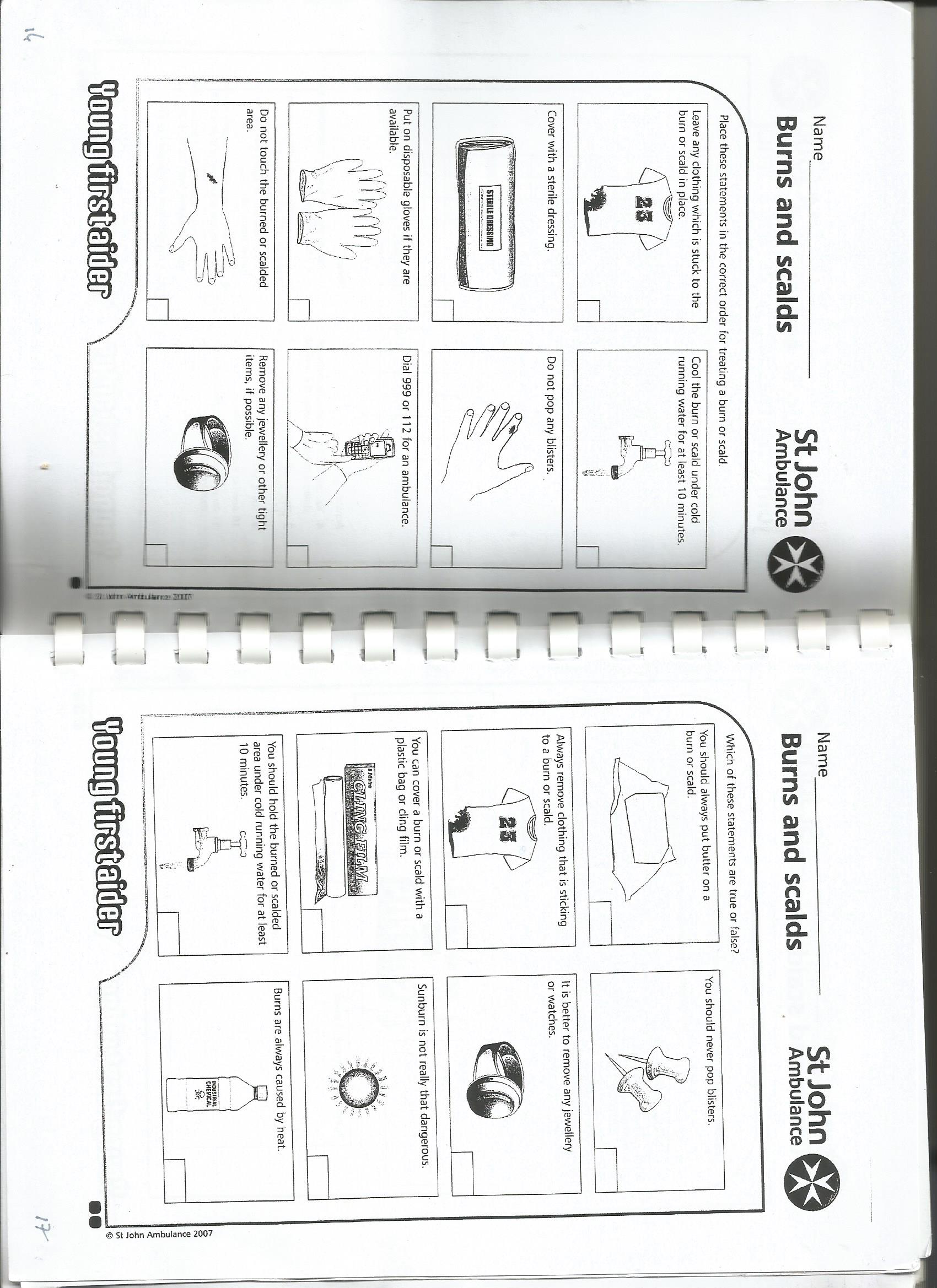 